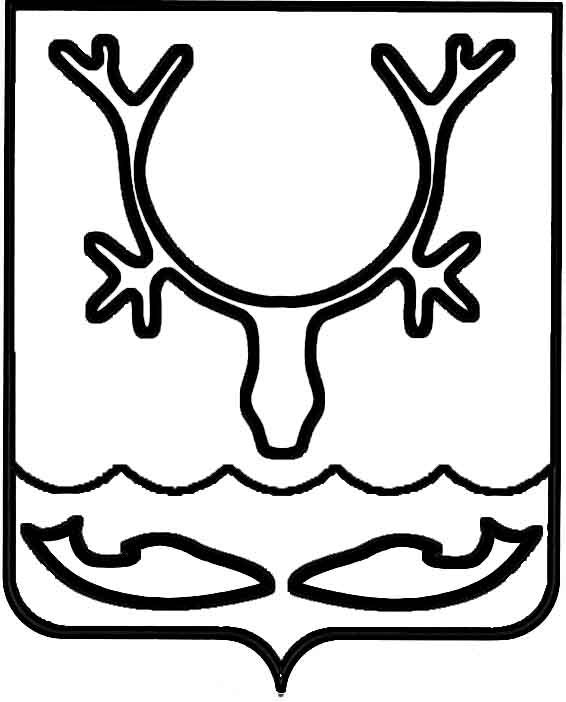 Администрация МО "Городской округ "Город Нарьян-Мар"РАСПОРЯЖЕНИЕот “____” __________________ № ____________		г. Нарьян-МарО сроках проведения конкурса 
по предоставлению грантов начинающим предпринимателям на создание собственного бизнесаВ целях реализации муниципальной программы муниципального образования "Городской округ "Город Нарьян-Мар "Создание условия для экономического развития", утвержденной постановлением Администрации МО "Городской округ "Город Нарьян-Мар" от 11.10.2013 № 2061, в соответствии с Положением о порядке 
и условиях предоставления грантов начинающим предпринимателям на создание собственного бизнеса, утвержденным постановлением Администрации 
МО "Городской округ "Город Нарьян-Мар" от 05.10.2015 № 1137:Определить дату проведения конкурса по предоставлению грантов начинающим предпринимателям на создание собственного бизнеса 12 октября 
2017 года.Установить сроки приема заявок на участие в конкурсе с 30 августа 
2017 года по 29 сентября 2017 года.Организатору конкурса – управлению экономического и инвестиционного развития Администрации МО "Городской округ "Город Нарьян-Мар" – осуществить действия в соответствии с Положением о порядке и условиях предоставления грантов начинающим предпринимателям на создание собственного бизнеса, утвержденным постановлением Администрации МО "Городской округ "Город Нарьян-Мар" 
от 05.10.2015 № 1137.Контроль за исполнением настоящего распоряжения возложить 
на заместителя главы Администрации МО "Городской округ "Город Нарьян-Мар" 
по экономике и финансам.1708.2017413-рИ.о. главы МО "Городской округ "Город Нарьян-Мар" Д.В. Анохин